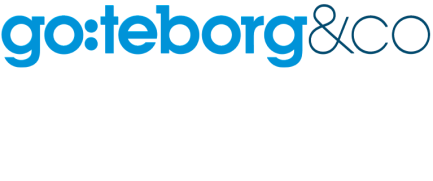 Pressmeddelande 2014-12-04Nu tänds Julstaden – Samtidigt invigs innebandy-VMJulstaden 2014 tänds upp imorgon 5 december klockan 17.00. En ceremoni som dessutom bjuder på invigningen av VM i innebandy.De medier som vill se generalrepetitionen av filmshowen ”Julias Dröm” på Götaplatsen har möjlighet till det klockan 16.00 idag torsdag.Ett hav av ljus. Det är årets tema för Julstaden och mycket ljus kan göteborgare och alla tillresta turister vänta sig den närmaste tiden.När det tre kilometer långa ljusstråket tänds upp klockan 17.00 imorgon fredag, med invigning på Götaplatsen, innebär det också startskottet för VM i innebandy för herrar. Det är det största internationella mästerskapet i Sverige under 2014.Den blir fanöverlämning, invigningstal och uppträdande av Linda Pira.Spektakulär filmshowPå Konstmuseets pampiga fasad projiceras årets nya, spektakulära filmshow ”Julias dröm”, som ackompanjeras av musik och effektfull ljussättning vid Götaplatsen. Julfilmen handlar om havet ovan och under ytan och om en flicka, en kvinna och en apa på äventyr.Några nyheterInnebandyklubbor i blått på evenemangsstråket från Korsvägen ner längs Skånegatan.
Ljussättning av fler broar längs Vallgraven, bla. Järntorgsbron, Tyska bron, Basarbron, Rosenlundsbron och broarna ner mot Drottningtorget.
I Rosenlund ljussätts träden med ljusslingor med organiska bollar.
Julblommor med havet som tema i broräckelådorna kring Vallgraven, längs Avenyn, vid Olof Palmes plats, Drottningtorget, Järntorget och i Bältespännarparken. 
Ättestupan vid Ramberget belyses underifrån.Ljusstråket i siffror3 km ljusstråk694 ljusobjekt totalt254 ljusgranar234 ljusslingor52 ljusbanér55 bollträdKontaktUlrika Dybler, projektledare Julstaden Göteborg, 0706-48 22 07Se också http://www.goteborg.com/julstaden för alla julmarknader och julupplevelser.FaktaSamarbetspartners Julstaden Göteborg: Higab, Wallenstam, Göteborg & Co, Akademiska Hus, Framtiden, Göteborg Energi, Göteborgs Hamn, Göteborgs Köpmannaförbund, Göteborgs Stad, Jernhusen, Stena Line, Vasakronan, Älvstranden Utveckling, MK Illumination, Metro.Julstaden Göteborg är ett samlat begrepp för Göteborgs julupplevelser 14 november till 11 januari. Julstaden ljussätter och skapar mötesplatser. Göteborg & Co arbetar i bred samverkan för att Göteborg ska vara Nordens ledande julstad. www.goteborg.com 